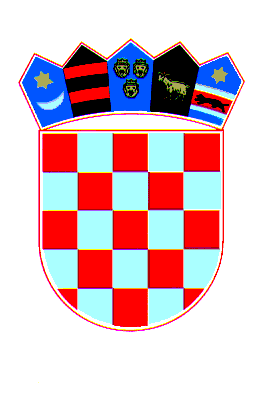 OSNOVNA ŠKOLA STJEPANA RADIĆA ČAGLINVLADIMIRA NAZORA 334350 ČAGLINKLASA: 602-02/20-01/229URBROJ: 2177-21-01-20-3U Čaglinu, 9. studenog 2020. godineRANG LISTAKANDIDATA NAKON PROVEDENOG TESTIRANJA I INTERVJUA ZA RADNO MJESTO UČITELJ/UČITELJICA INFORMATIKE Povjerenstvo za vrednovanje kandidataR.br.InicijaliDatum rođenjaBroj bodova ostvarenih na pismenom testiranjuBroj bodova ostvarenih na razgovoru (intervjuu)Ukupan broj bodova1.A. B.6. 5. 1993.79162.K. M.24. 8. 1986.5712